План по улучшению качества работы  и устранению недостатков, выявленных в ходе проведения независимой оценки качества образовательной деятельности  (май – июнь 2018 года) в  образовательных учреждениях   Каргапольского  района Курганской области.Сводный план работы ОУ Каргапольского  района по улучшению качества образовательной деятельности на 2018- 2019 учебный годРуководитель Отдела образования                                                          Е.С. ЛеневаИсп. Бухалко Н.И. 2-27-51РОССИЙСКАЯ ФЕДЕРАЦИЯ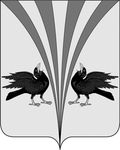 КУРГАНСКАЯ ОБЛАСТЬОТДЕЛ ОБРАЗОВАНИЯАДМИНИСТРАЦИИКАРГАПОЛЬСКОГО РАЙОНА641920, Курганская областьр.п. Каргаполье, ул. Калинина, 35тел.(35-256) 2-17-56, тел./факс 2-16-50е-mail: ookarg@mail.ru                 №  2714  от   8 августа 2018 г. №Наименование мероприятияСроки исполненияОтветственные Ожидаемый результат1.Представить  на официальных сайтах образовательных учреждений результаты НОКО 2018 на  странице «Независимая оценка качества работы» В июле 2018Руководители ОУПовышение информационной открытости в отношении образовательной деятельности ОУ2.Обеспечить постоянное размещение и обновление информации о НОКО на официальных сайтах образовательных учрежденийв течение года Руководители ОУПовышение информационной открытости в отношении образовательной деятельности ОУ3.Обеспечить систематический контроль за выполнением образовательными учреждениями утвержденных планов по улучшению качества оказания образовательных услуг, рекомендаций или предложений по улучшению образовательной деятельности образовательных организаций по итогам НОКО 2018 г. В течение годаОтдел образования Каргапольского района Исполнение предложений по улучшению качества деятельности образовательных учреждений, соответственно плана ОУ и отдела образования Каргапольского района4.Рассмотреть на совещании с руководителями ОУ  вопросы повышения качества оказания образовательных услуг ОУ района по итогам НОКО 2018 года.Сентябрь 2018 год Методист отдела образования Каргапольского района Бухалко Н.И.Выявление наиболее проблемных моментов образовательного процесса, определение путей и способов улучшения качества оказания образовательных услуг конкретного образовательного учреждения5.Обеспечить информирование родителей по вопросам НОКО через СМИ и электронные ресурсы, включение в тематику родительских собраний информации о проведении НОКО и ее результат 1 четверть Руководители образовательных организаций Обеспечить информирование родителей по вопросам НОКО через СМИ и электронные ресурсы, включение в тематику родительских собраний информации о проведении НОКО и ее результат.1 четверть 2018-2019 учебного годаРуководители ОУПовышение уровня информированности потребителей образовательных услуг в сфере показателей НОКО и их значения№ п/п Наименование мероприятийНеобходимость реализации мероприятий (по итогам НОКО 2018)Срок реализацииОтветственный Описание ожидаемого результата1. Открытость и доступность информации об организации1. Открытость и доступность информации об организации1. Открытость и доступность информации об организации1. Открытость и доступность информации об организации1. Открытость и доступность информации об организации1. Открытость и доступность информации об организации1.1.Улучшение качества содержания и актуализация информации на сайтах ОУ.Информационная открытость (пополнение сайта учреждения).Доступность и достаточность информации об организации.В течении учебного года1.МКОУ «Майская СОШ»2.МКОУ «Каргапольская СОШ имени Героя Советского Союза Н.Ф. Махова» 3.МКОУ «Чашинская СОШ имени Героя Советского Союза И.А. Малышева»4. МКОУ «Краснооктябрьская СОШ»5.МКОУ «Долговская СОШ»6. МКОУ «Житниковская СОШ»1.Размещение полной и актуальной информации на сайте учреждения ОУ.2.Создать на сайте учреждений ОУ  раздел «Обращения граждан», фиксировать в данном разделе сведений о ходе рассмотрения обращений граждан в образовательную организацию2.Размещение обновленной информации на стендах учреждения и в средствах массовой информации о деятельности образовательного учреждения 2. Комфортность условий и доступность получения услуг в сфере образования, в том числе для граждан с ограниченными возможностями здоровья Комфортность условий и доступность получения услуг в сфере образования, в том числе для граждан с ограниченными возможностями здоровья Комфортность условий и доступность получения услуг в сфере образования, в том числе для граждан с ограниченными возможностями здоровья Комфортность условий и доступность получения услуг в сфере образования, в том числе для граждан с ограниченными возможностями здоровья Комфортность условий и доступность получения услуг в сфере образования, в том числе для граждан с ограниченными возможностями здоровья2.1.Мероприятия, направленные на повышение уровня бытовой комфортности пребывания в учреждении и развитие материально- технической базы:Наличие комфортных условий получения услуг, в том числе для детей с ограниченными возможностями здоровья.В течении учебного года1.МКОУ «Краснооктябрьской СОШ» 2.МКОУ «Майская СОШ» 3.МКОУ «Каргапольская СОШ имени Героя Советского Союза Н.Ф. Махова»4. МКОУ «Долговская СОШ»5. МКОУ «Житниковская СОШ»6. МКОУ «Чашинская СОШ имени Героя Советского Союза И.А. Малышева»1. Составить комплекс мероприятий по обновлению учебно-материальной базы с учетом выделенных финансовых средств на период 2018-2019 учебного года.2.Создание  необходимых условий для охраны и укрепления здоровья.3. Обеспечить улучшение условий для охраны и укрепления здоровья, улучшения питания (общественный контроль за качеством питания). Информировать  родителей ОУ об организации питания учащихся.4. Создание условий для индивидуальной работы с обучающимися (разработка индивидуальных планов по работе со слабоуспевающими, неуспевающими учащимися ).5.Проведение анкетирования родителей ОУ по запросу дополнительных программ, внеурочной деятельности и  разработка наличие дополнительных образовательных программ, программ внеурочной деятельности.6.Создание условий для развития творческих способностей и интересов обучающихся через расширение перечня программ дополнительного образования обучающихся.8. Обеспечение доступной среды для  обучения и воспитания обучающихся с ограниченными возможностями здоровья и инвалидов. Составить договоры о сотрудничестве с  ГБУ « Комплексный центр социального обслуживания населения по Каргапольскому району »  и  ГБУ «Каргапольская ЦРБ им. Н.А. Рокиной»,Муниципальной психолого –педагогической службой Каргапольского района, ГКОУ»Каргапольская школа –интернат».9. Организация работы службы медиации.3.Доброжелательность, вежливость и компетентность работников организацииДоброжелательность, вежливость и компетентность работников организацииДоброжелательность, вежливость и компетентность работников организацииДоброжелательность, вежливость и компетентность работников организацииДоброжелательность, вежливость и компетентность работников организации3.1.Мероприятия по обеспечению и созданию условий для психологической безопасности и комфортности в учреждении, на установление взаимоотношений педагогических работников с обучающимися: Разработка, контроль реализации и внутренняя оценка эффективности выполнения планов/программ работы с одаренными обучающимися, программ профилактической работы с обучающимися «группы риска»; Обеспечение повышения квалификации педагогов. Профессионализм педагоговпостоянно1.МКОУ «Краснооктябрьской СОШ» 2.МКОУ «Майская СОШ» 3.МКОУ «Каргапольская СОШ имени Героя Советского Союза Н.Ф. Махова»4. МКОУ «Долговская СОШ»5. МКОУ «Житниковская СОШ»6. МКОУ «Чашинская СОШ имени Героя Советского Союза И.А. Малышева»1.Своевременное прохождение курсов  повышения квалификации  педагогов в соответствии с утвержденным графиком ОУ. 2.Функционирование  районной, школьной психологической педагогической  службы для участников образовательного процесса. по вопросам психолого -педагогического сопровождения образовательного процесса.3. Профилактическая работа с обучающимися «группы риска» .4. Разработка  и реализация программ с одаренными детьми.4.Результативность деятельности организации. Удовлетворенность качеством оказания услугРезультативность деятельности организации. Удовлетворенность качеством оказания услугРезультативность деятельности организации. Удовлетворенность качеством оказания услугРезультативность деятельности организации. Удовлетворенность качеством оказания услугРезультативность деятельности организации. Удовлетворенность качеством оказания услуг4.1.Мероприятия, направленные на реализацию образовательных программ в соответствии с ФГОС и повышение уровня подготовки обучающихся: Качество оказываемой муниципальной услуги. постояннопостоянно1.МКОУ «Краснооктябрьской СОШ» 2.МКОУ «Майская СОШ» 3.МКОУ «Каргапольская СОШ имени Героя Советского Союза Н.Ф. Махова»4. МКОУ «Долговская СОШ»5. МКОУ «Житниковская СОШ»6. МКОУ «Чашинская СОШ имени Героя Советского Союза И.А. Малышева»1.Повышение уровня успеваемости обучающихся по образовательным программам в соответствии с ФГОС НОО, ФГОС ООО, ФГОС СОШ.2. Проведение   и участие педагогов в конференциях, семинарах, направленных на реализацию образовательных программ в соответствии с ФГОС. 3. Информирование обучающихся о конкурсных мероприятиях районного, регионального, всероссийского уровня, подготовку обучающихся к конкурсным мероприятиям, активизация участия4.2.Мероприятия, направленные на реализацию образовательных программ дополнительного образования, внеурочной деятельности. постоянно1.МКОУ «Краснооктябрьской СОШ» 2.МКОУ «Майская СОШ» 3.МКОУ «Каргапольская СОШ имени Героя Советского Союза Н.Ф. Махова»4. МКОУ «Долговская СОШ»5. МКОУ «Житниковская СОШ»6. МКОУ «Чашинская СОШ имени Героя Советского Союза И.А. Малышева»1.Проведение теоретических, обучающих семинаров, практикумов, мастер - классов по дополнительному образованию, по организации внеурочной деятельности 2.Систематическое обновление и корректировка дополнительных общеобразовательных программ, программ внеурочной деятельности.4.3.Обеспечение совершенствования форм, методов и приемов, используемых педагогическими работниками в образовательном процессе и обеспечивающих учет индивидуальных особенностей учащихся, организацию их самообразования, построения индивидуальной траектории развитияпостоянно1.МКОУ «Краснооктябрьской СОШ» 2.МКОУ «Майская СОШ» 3.МКОУ «Каргапольская СОШ имени Героя Советского Союза Н.Ф. Махова»4. МКОУ «Долговская СОШ»5. МКОУ «Житниковская СОШ»6. МКОУ «Чашинская СОШ имени Героя Советского Союза И.А. Малышева»1.Повышение уровня удовлетворенности качеством оказания услуг